Comment je me comprends en fonction des orientations culturellesInscrivez d’un X ou d’un point l’endroit où vous vous situez par rapport à ces orientations. Dans l’espace situé sous la ligne, écrivez un ou deux exemples d’influences qui, selon vous, vous ont aidé à progresser vers cette orientation. Par exemple, votre milieu, votre famille, votre éducation, votre type de travail, votre organisation, votre expérience de vie, etc.Individualisme Comment vous voyez-vous par rapport aux autres ? ____________________|____________________Communitarisme Valorise la liberté personnelle, l’accomplissement, l’indépendance, l’autonomie, l’originalité. 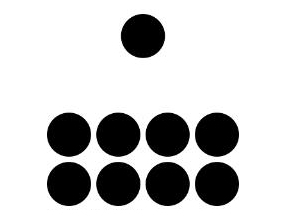 Créé par Griffin Mullins à partir de The Noun ProjectComment vous voyez-vous par rapport aux autres ? ____________________|____________________Valorise le consensus, les besoins du groupe avant les besoins individuels, la sécurité dans le groupe, le travail en équipe. 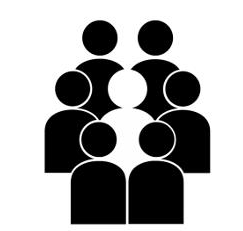 Créé par Griffin Mullins à partir The Noun ProjectUniversalisme Comment définissez-vous ce qui est juste ? ____________________|____________________Particularisme Valorise les règles, les obligations, ce qui est considéré comme juste est de suivre les règles plutôt que d’être en relation 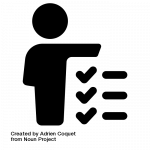 Créé par Adrien Coquet À partir de The Noun ProjectComment définissez-vous ce qui est juste ? ____________________|____________________Valorise les relations et celles-ci dictent souvent la manière d’appliquer les règles, les relations sont plus importantes que les règles 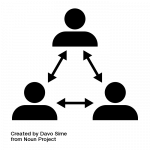 Created by Davo Sime from The Noun ProjectTâche (specifique) Comment accomplissez-vous un travail ? À quel point vous impliquez- vous ? ____________________|____________________Relation (diffuse) Valorise la séparation entre le travail et la vie personnelle, travaille avec d’autres personnes sans être particulièrement proche, se concentre sur l’objectif.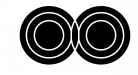 Créé par Tresnatiq à partir de The Noun ProjectComment accomplissez-vous un travail ? À quel point vous impliquez- vous ? ____________________|____________________Valorise un chevauchement entre le travail et la vie personnelle, les relations sont essentielles pour atteindre les objectifs, se concentre sur le processus. 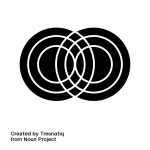 Créé par TresnaqitÀ partir de The Noun ProjectAccomplissement (égalitaire)Comment considérez-vous le statut et la hiérarchie ? Sont-ils obtenus en fonction des résultats ou décidés par une autorité ? ____________________|____________________Attribution (hiérarchie)Valorise les performances des personnes, pas leur statut. Peu importe votre statut, vous êtes ce que vous avez accompli. 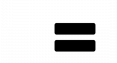 Créé par Kevin Markle À partir de The Noun ProjectComment considérez-vous le statut et la hiérarchie ? Sont-ils obtenus en fonction des résultats ou décidés par une autorité ? ____________________|____________________Valorise le statut et accorde de l’importance au pouvoir, au titre et à la position au sein de la hiérarchie, les rôles définissent le comportement.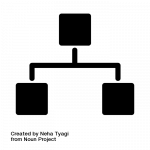 Créé par Neha Tyagi à partir de The Noun ProjectAffectif  Comment exprimez-vous et gérez-vous vos émotions ? ____________________|____________________NeutreValorise l’expression libre et spontanée des émotions en public et en privé, la dissimulation des émotions étant considérée comme malhonnête. 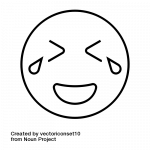 Créé par Vectoriconset10à partir de The Noun Project Comment exprimez-vous et gérez-vous vos émotions ? ____________________|____________________Privilégie les réactions contrôlées, évite de révéler ses émotions trop rapidement, la neutralité démontre le professionnalisme. 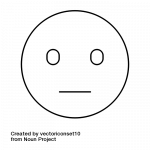 Créé par Vectoriconset10à partir de The Noun ProjectTemps séquentiel (monochrone)Comment définissez-vous et appréhendez-vous la question du temps ? ____________________|____________________temps synchrone (polychrone)Valorise la ponctualité, le respect du programme, la réalisation d'une seule chose ou d’une partie d’un projet à la fois, la concentration sur l’ensemble du projet. 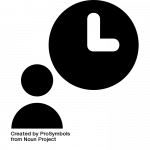 Créé par Razmik Badalyan à partir de The Noun ProjectComment définissez-vous et appréhendez-vous la question du temps ? ____________________|____________________Valorise les relations, les programmes et les engagements en faisant preuve de souplesse, en travaillant sur plusieurs parties d’un projet à la fois.  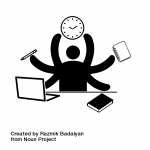 Créé par ProSymbols à partir de The Noun ProjectGestion interneQuelle est votre attitude vis-à-vis de votre environnement ? ____________________|____________________Gestion externeValorise le fait de pouvoir contrôler la nature ou l’environnement pour atteindre des objectifs, se concentre sur soi, son propre groupe, « Je maîtrise la situation. » 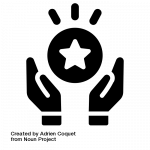 Créé par Adrien Coquetà partir de The Noun ProjectQuelle est votre attitude vis-à-vis de votre environnement ? ____________________|____________________Valorise et accepte ce que l'on ne peut pas contrôler dans la nature ou l’environnement, « J’accepte ce qui ne peut pas être changé. » 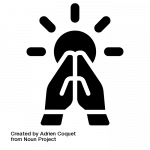 Créé par Adrien Coquetà partir de The Noun ProjectContexte faibleDans quelle mesure vous appuyez-vous sur le contexte pour communiquer ? ____________________|____________________Contexte élevéValorise les messages explicites, les descriptions claires, « Dites ce que vous voulez dire et dites-le clairement. »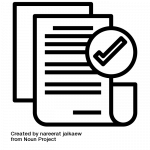 Créé by Nareerat Jaikaewà partir de The Noun ProjectDans quelle mesure vous appuyez-vous sur le contexte pour communiquer ? ____________________|____________________Valorise les aspects implicites de la communication, les indices non verbaux, les silences, « Lisez entre les lignes. »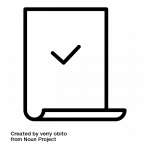 Créé par Verry Obitoà partir de The Noun Project